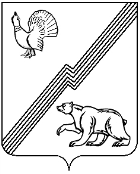 ДУМА ГОРОДА ЮГОРСКАХанты-Мансийского  автономного округа – ЮгрыРЕШЕНИЕот 28 февраля  2017 года								                          № 15Об утверждения состава членов общественной молодёжной палаты при Думе города Югорска шестого созываВ соответствии с Положением об общественной молодёжной палате при Думе города Югорска шестого созыва, утверждённым решением Думы города Югорска 23.12.2016 № 119ДУМА ГОРОДА ЮГОРСКА РЕШИЛА:1. Утвердить Состав членов общественной молодёжной палаты при Думе города Югорска шестого созыва (приложение).2. Настоящее решение вступает в силу после его подписания, но не ранее 07.03.2017 года.Председатель Думы города Югорска                                                                          В.А. КлиминПриложение к решению Думы города Югорска от 28 февраля 2017 года № 15Составчленов общественной молодежной палаты при Думе города Югорска шестого созываПредставители от органов ученического самоуправления учреждений общего образования: 1. Векшина Евгения Игоревна    2. Лукина Мария Андреевна;3. Старцева Екатерина Александровна;4. Смирнов Илья Олегович;5. Тепрова Марина Анатольевна;	6. Чашников Евгений Игоревич;	7. Шпортько Валерия Алексеевна. Представители от органов студенческого самоуправления учреждений высшего профессионального и среднего профессионального образования:1. Исхакова Ирина Сергеевна;2. Котова Екатерина Дмитриевна;3. Никитина Елизавета Андреевна;	4. Сахипова Рузиля Рузатовна.Представители от молодёжных общественных и религиозных объединений, координационных советов, региональных отделений общероссийских политических партий:	1. Жуков Роман Дмитриевич; 	2. Зенченко Александра Александровна;	3. Лебедев Алексей Александрович;	4. Кислицына Янина Владимировна; 	5. Косолапов Иван Сергеевич; 	6. Трофимова Наталья Алексеевна;	7. Фонарёв Иван Сергеевич;	8. Хомулко Римма Илдусовна.Представители от профессиональных профсоюзов, советов молодых специалистов, молодых предпринимателей:1. Гарифуллин Альберт Зэфэрович; 2. Коломиец Наталья Ивановна;3. Лучинин Виктор Владимирович;4. Манахова Кира Михайловна;5. Самохвалов Константин Михайлович;6. Созонов Евгений Михайлович;7. Соломыкин Виктор Андреевич.